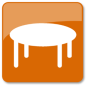 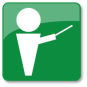 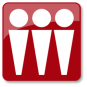 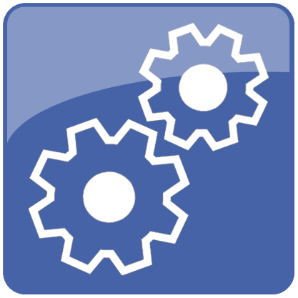 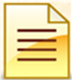 1st EditionCopyright InformationCopyright© 2021 by Dean A. BakerBaker, Dean A., 1945-Agile Projects eWorkbook Worksheets 1st editionAll worksheets are for use with Agile Projects eWorkbook 1st edition: by Dean A. BakerDistributed by Team Implementers, LLC38342 Humphrey CircleNorth Ridgeville, Ohio 44039Web: www.TeamImplementers.com This publication contains information from authentic and highly regarded resources. Sources are indicated. Reasonable effort has been made to publish accurate information, but the author does not assume responsibility for the validity of all materials or consequences of their use.All Rights Reserved. The author Dean A. Baker grants permission to anyone that has purchased a copy or is using the Agile Projects eWorkbook 1st edition in a course of study to reproduce, store, or transmit this publication of blank worksheets.Microsoft and PowerPoint are either registered trademarks or trademarks of Microsoft Corporation in the United States and/or other countries.PMI, PMP, and PMBOK are registered trademarks of the Project Management Institute, Inc. PMI does not endorse or otherwise sponsor this publication.Contact the author at DABaker@TeamImplementers.comTable of ContentsWorksheet Access and Use	.	.	.	.	.	.	.	iv1.0 Agile Perspective		.	.	.	.	.	.	.	12.0 Scrum Overview	.	.	.	.	.	.	.	.	103.0 Scrum Execution	.	.	.	.	.	.	.	.	174.0 Other Frameworks	.	.	.	.	.	.	.	325.0 Other Considerations	.	.	.	.	.	.	.	39Appendix A Assignments	.	.	.	.	.	.	.	50Worksheet Access and UseAll worksheets in the Agile Projects eWorkbook. 1st edition (AP eWorkbook) can be printed or copied electronically as individual pdf documents with water marks to protect digital rights. The Agile Projects eWorkbook Worksheets 1st edition is provided as a free download to anyone that has purchased or is using the AP eWorkbook. in a course of study. This Word version of the worksheets provides a user-friendly editable worksheet free of watermarks. It allows opening the AP eWorkbook to the instructions or data page, while the worksheet is opened in a second window beside it. This enables participants to see the instructions and data sheets while completing the worksheet.For quick access, the table of contents provides bookmarks to each chapter and the first page of each chapter provides bookmarks to the individual worksheets. On the first page of each chapter, place mouse on desired worksheet and hold the control button while left clicking to go to the selected worksheet.Word Worksheet: The Agile Projects eWorkbook Worksheets in a word file allows students to fully edit rather than just annotate the worksheet using word for which they are more familiar. The student or instructor uses “Share Screen” to edit the document while collaborating with a team or the whole class.Google Doc Worksheet: Most worksheets can be edited simultaneously by the entire team, when converted from Word to Google Docs for a more collaborative experience. To do this extract all the worksheets for a specific class session from the Agile Projects eWorkbook Worksheets and place in a word file with a unique name. If a worksheet is unique to each team, it will be necessary to create multiple copies to provide a worksheet for each team. Then upload, open, and save to Google docs. Ensure the file translated properly or make required corrections. Set up Edit privileges and Share the file with teammates.AGILE PERSPECTIVE1.1.1: Personal History Worksheet	.	.	.	.	.	21.1.2 Class Charter Worksheet	.	.	.	.	.	31.2.1: Agile Lean Matrix Worksheet	.	.	.	.	41.2.2 Exposure to Predictive, Agile, and Lean Worksheet	.	51.3.1: Life Cycles Worksheet	.	.	.	.	.	61.4.1: Agile Compliments Predictive Worksheet	.	.	.	71.4.2 Comparing Physical and Knowledge Projects Worksheet	.	81.4.3 Agile Project Description	.	.	.	.	.	91.1.1 Personal History Worksheet1.1.2 Class Charter Worksheet1.2.1 Agile Lean Matrix Worksheet1.2.2 Exposure to Predictive, Agile, and Lean Worksheet1.3.1 Life Cycle Worksheet		Team # ___1.4.1 Agile Complements Predictive Worksheet1.4.2 Comparing Physical and Knowledge Projects Worksheet1.4.3 Agile Project Description WorksheetTeam ID or Student Name: _________________		Project Name:_________________2.0 SCRUM OVERVIEW2.1.1 Mapping Agile Principles & Scrum Characteristics Worksheet	112.1.2 Word Scramble	.	.	.	.	.	.	122.2.1 Scrum Team Role Questions Worksheet	.	.	.	132.2.2 Defining Distributed Team Workspace Worksheet	.	.	142.3.1 Scrum Activities	.	.	.	.	.	.	152.3.2 Meeting Simulations Observations	.	.	.	.	162.1.1 Mapping Agile Principles and Scrum Characteristics2.1.2 Word ScrambleInstructionsDivide the class into three teams. Each team identifies words of four characters or more from the word scramble worksheet by highlighting and listing the words on the solution worksheet. The word “Team” is highlighted as an example and listed in the solution. 2.1.2 Word Scramble Worksheet2.2.1 Scrum Team Role Questions Worksheet			Name:_________________2.2.2 Defining Distributed Team Workspace Worksheet2.3.1 Scrum Activities Worksheet2.3.2 Meeting Simulation Observations Worksheet3.0 SCRUM EXECUTION3.1.1 Project Charter Worksheet	.	.	.	.	.	183.2.1 Minimum Viable Product	.	.	.	.	.	193.3.1 User Stories	.	.	.	.	.	.	.	203.3.2 Sizing User Stories	.	.	.	.	.	.	213.4.1 Risk Adjusted Backlog	.	.	.	.	.	.	223.5.1 Burndown Chart	.	.	.	.	.	.	233.5.2 Sprint Plan	.	.	.	.	.	.	.	243.5.3 Timeboxed Iteration Performance	.	.	.	.	253.5.4 Team Velocity Uniqueness	.	.	.	.	.	263.5.5 Sprint Performance	.	.	.	.	.	.	273.6.1 Iteration Timeboxed Forecasting	.	.	.	.	283.6.2 Project Forecast	.	.	.	.	.	.	.	293.6.3 Forecasting Scenarios	.	.	.	.	.	.	303.6.4 Forecasting Experience	.	.	.	.	.	.	313.6.5 Forecasting and Backlog Changes	.	.	.	.	323.1.1 Project Charter WorksheetTeam Number	____	Project Name: _______________________4.0 OTHER FRAMEWORKS4.1.1 Kanban Board Worksheet	.	.	.	.	.	4.1.2 Agile Flow Based Board Creation Worksheet	.	.	4.1.3 Flow Based Forecasting Worksheet	.	.	.	.	4.2.1 Internet Research Agile Methods Worksheet	.	.	4.3.1 Agile Crossword Worksheet	.	.	.	.	.	3.2.1 Minimum Viable Product Worksheet	Team #____Create an MVP for your team project. Then complete the following worksheet3.3.1 User Stories Worksheet Team # ___Project Title: _________________________________________Expand the tables for each feature as necessary to include all required user stories.User stories are prioritized as a group across all features.3.3.2 Sizing User Story Worksheet Team # ___Project Title: _________________________________________Remember you only need to size enough user stories to provide work for the first couple sprintsLists which user story by priority were split: __________________________Method followed to determine User Stories points using the Fibonacci Scale______________________________________________________________________________________________________________________________________________________________________________________________________________________________________________________________________________________________________________________________________________________________________________________________________________________________________________________________________________________________________________________________________________________________________________________________________________________________________________________________________________________________________________________________3.4.1 Risk Adjusted Backlog Worksheet3.4.1 Burndown Chart WorksheetWhat is the planned duration for iterations A and B? ____Which chart is ahead of schedule and what is expected finish? ___, ___Which chart is behind schedule and what is expected finish? ___, ___Sprint Plan WorksheetProject Name: ____________							Team # ____3.4.3 Timeboxed Iteration Performance Worksheet3.4.4 Team Velocity Uniqueness Worksheet3.4.5 Sprint Performance WorksheetTeam # ___________						Project Name: ________________3.5.1 Iteration Timeboxed Forecasting Worksheet3.5.2 Project Forecast WorksheetTeam # ________						Project Name: ________________3.5.3 Forecasting Scenarios Worksheet3.5.4 Forecasting Experience3.5.5 Forecasting and Backlog Changes Worksheet Team #____All teams compute the following and show calculations based on iteration 1:Initial velocity to complete original project as planned.Number of days planned for original projectEach team completes the following forecast columns in the table for your assigned iteration. Show your calculationsCalculations:4.0 OTHER FRAMEWORKS4.1.1: Kanban Board	.	.	.	.	.	.	.	344.1.2 Agile Flow Based Board Creation	.	.	.	.	354.1.3 Flow Based Forecasting	.	.	.	.	.	.	364.1.4 Team Project Forecast Using Cycle Time	.	.	.	374.2.1 Internet Research Agile Methods	.	.	.	.	384.3.1 Agile Crossword	.	.	.	.	.	.	.	394.1.1 Kanban Board Worksheet4.1.2 Agile Flow Based Board CreationUser Story Descriptions and Priorities1617181920Product Backlog Sticky Note CardsAdd or delete columns, rows, and move User Stories cards onto the Kanban Board.4.1.3 Flow Based Forecasting Worksheet4.1.4 Team Project Forecast Using Cycle Time WorksheetProject Title _____________							Team # __4.2.1 Internet Research Agile Methods4.3.1 Agile Crossword WorksheetNote: Letters sized at 14 point to distinguish from the numbers set at 10 and entered as a superscript. Enter letter to the right of the decimal point in the boxes with number designations to automatically get a 14-point letter. After entering the letter delete the decimal point for better alignment of letters.5.0 OTHER CONSIDERATIONS5.2.1 Quality Practices	.	.	.	.	.	.	415.2.2 Contract Experiences	.	.	.	.	.	.	425.3.1 Team Development Stages Worksheet	.	.	.	435.3.2 Leadership Situations	.	.	.	.	.	.	445.4.1 Agile Team Skills Worksheet	.	.	.	.	.	455.4.2 Character Traits Worksheet	.	.	.	.	.	465.4.3 Conflict Reduction Techniques Worksheet	.	.	.	475.4.4 Conflict Resolution Worksheet	.	.	.	.	485.5.1 Social Media and Communications	.	.	.	.	495.2.1 Quality Practices Worksheet5.2.2 Contract Experiences WorksheetIn class give students time to answer the questions, then facilitate a discussion.               Online use this as a threaded discussion between class sessions.5.3.1 Team Development Stages WorksheetIn class give students time to answer the questions, then facilitate a discussion.               Online use this as a threaded discussion between class sessions.5.3.2 Leadership Situations WorksheetSituational Leadership® Model(Hersey, Blanchard, Johnson 2008 p. 149)Situational Leadership® is a registered trademark of the Center for Leadership StudiesFor each situation identify readiness, leadership style, and steps to implements desired style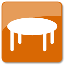 5.4.1 Agile Team Member Skills Worksheet5.4.2 Character Traits Worksheet - Team __	or Individual Name: _________________5.4.3 Conflict Reduction Techniques Worksheet5.4.4 Conflict Resolution Worksheet5.5.1 Social Media and Communication Experiences WorksheetIn class give students time to answer the questions, then facilitate a discussion.               Online use this as a threaded discussion between class sessions.APPENDIX A - ASSIGNMENTSA.1 Why Projects Fail	.	.	.	.	.	.	51A.2 Benefits of Agile	.	.	.	.	.	.	.	52A.3 Incorporating Agile	.	.	.	.	.	.	53A.4 Agile Lessons Learned	.	.	.	.	.	.	54A.1 Why Projects Fail WorksheetTeam ID or Student Name: _________________A.2 Benefits of Agile WorksheetTeam ID or Student Name: _________________A.3 Incorporating Agile WorksheetTeam ID or Student Name: _________________	Company Name: ____________________A.4 Lessons Learned WorksheetTeam ID: _________________			Course Name _______________Physical ProjectsKnowledge ProjectsPhysical Project CharacteristicsKnowledge Project CharacteristicsFeature #1 - User StoriesFeature #1 - User StoriesFeature #1 - User StoriesFeature #1 - User StoriesAs a (Who)I Want To (What)So I Can (Why)PriorityFeature #2 - User StoriesFeature #2 - User StoriesFeature #2 - User StoriesFeature #2 - User StoriesAs a (Who)I Want To (What)So I Can (Why)PriorityFeature #2 - User StoriesFeature #2 - User StoriesFeature #2 - User StoriesFeature #2 - User StoriesAs a (Who)I Want To (What)So I Can (Why)PriorityUser StoryPriorityPts.Kanban BoardKanban BoardKanban BoardKanban BoardKanban BoardKanban BoardKanban BoardTo Do ListDone1.11.12.14.2.13.8.6.3.9.15.4.20.21.E16.18.19.7.17.10.5.